PRINCESS PARTY CAMP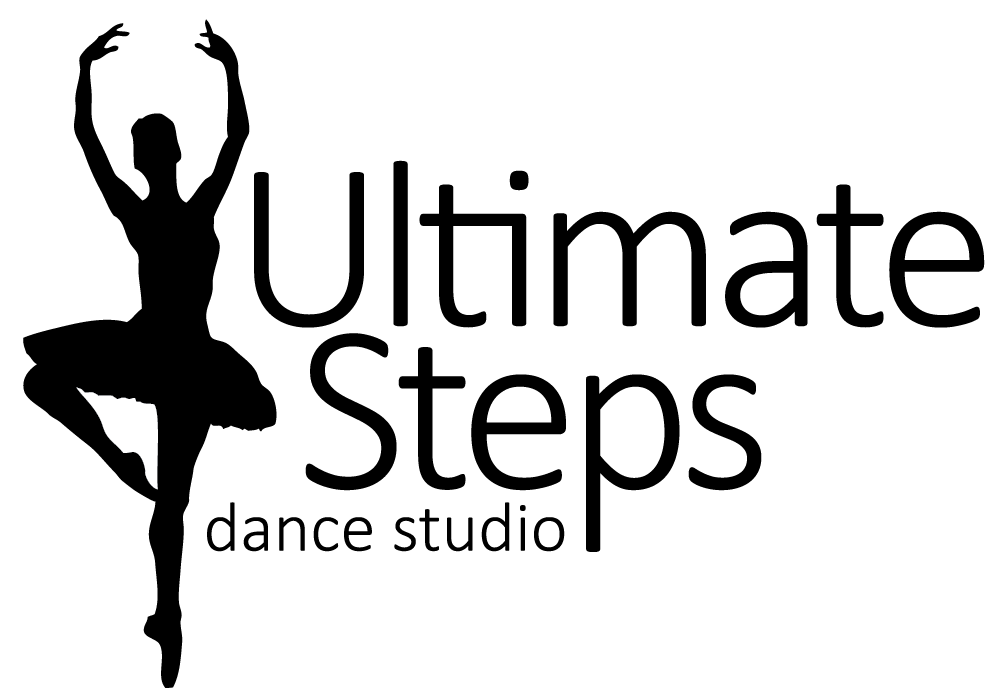 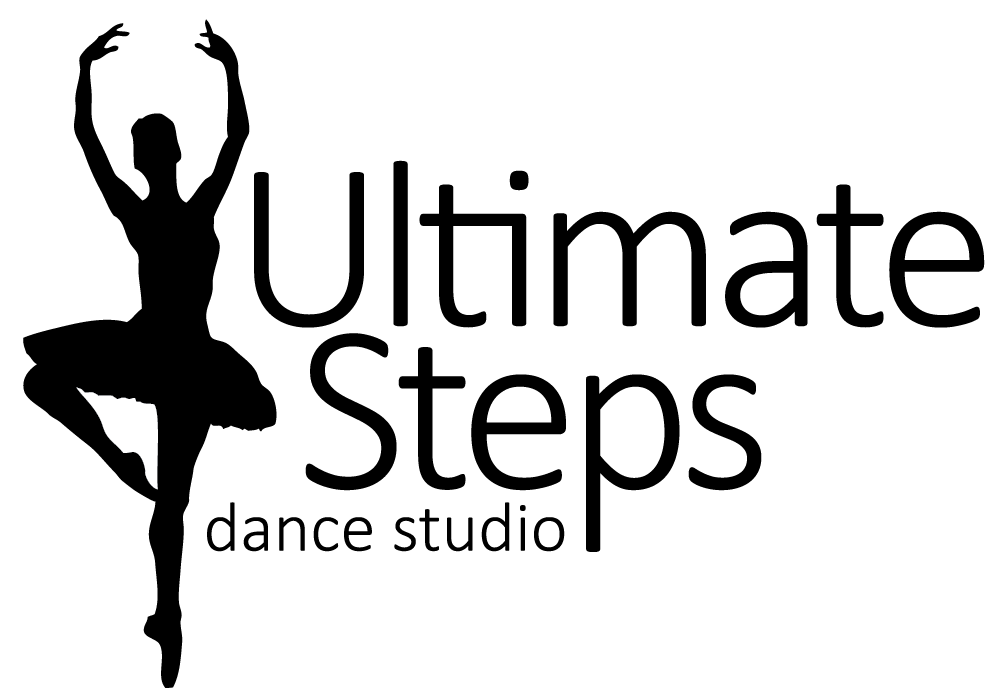 Registration FormStudent Name: _________________________________		Birth Date: month________/ day________/ year________          Age________Parent/Guardian Name: ______________________________ Cell #______________________	  Email Address: ____________________________________________________________Medical Concerns: (allergies, injuries, and medical conditions) ___________________________________________________	PRINCESS PARTY	for 3-6 year olds from 9:30am to 11:30amPrincess Party Camp will have your little princesses twirling and dancing around.  During the camp dancers will get to try many different styles of dance such as ballet, jazz, acro, etc. There will also be fun crafts and games.  On the last day they will meet and perform with an ACTUAL PRINCESS!!  I agree to the registration information, policies, and principles of Ultimate Steps Dance Studio.  I release Ultimate Steps Dance Studio, Lauren Tasker, all teachers, staff, employees, assistants and volunteers from all liability action, negligence or lawsuits arising from any activity while in the studio, while using facilities or in studio vicinity and/or in the relation to any travels conducted by Ultimate Steps Dance Studio, including dance competitions and/or recital.  I hereby allow Ultimate Steps Dance Studio to use photos and/or videos of my child for promotional use at any time.Parent/Guardian Signature: ___________________________     Date: _____________________Session 1 = July 15th to 19th 2019			Session 2 = August 12th to 16th 2019